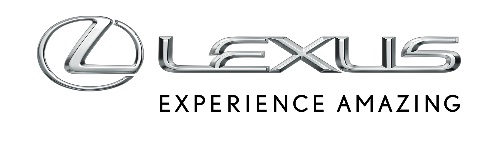 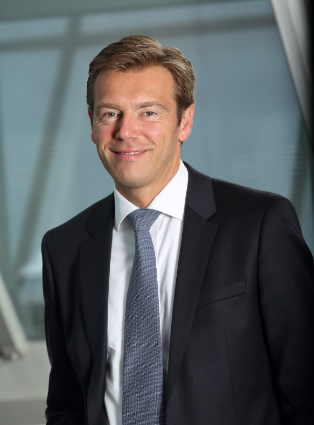 Pascal RUCHDyrektor Lexus EuropePascal Ruch został mianowany szefem Lexus Europe w styczniu 2018.Swą karierę w branży motoryzacyjnej rozpoczął w roku 1990 w dziale marketingu Renault Germany. W roku 1995 przeniósł się do Volvo Germany, a następnie objął stanowisko dyrektora planowania produktu w europejskiej kwaterze głównej firmy w Belgii. W roku 2001 Pascal Ruch dołączył do zespołu Toyoty jako dyrektor marketingu w Toyota Germany, gdzie w roku 2005 został dyrektorem sprzedaży, a w roku 2007 – dyrektorem sprzedaży i marketingu.W roku 2009 został mianowany dyrektorem planowania sprzedaży w kwaterze głównej Toyota Motor Europe w Brukseli. W lutym 2012 został mianowany prezesem i dyrektorem generalnym Toyota France.Pascal Ruch dołączył do Lexus Europe w styczniu 2017 jako dyrektor odpowiedzialny za sprzedaż i marketing. Pascal Ruch ukończył studia ekonomiczne we Francji i Niemczech. Urodzony w Alzacji, ma 49 lat i jest ojcem dwóch synów.